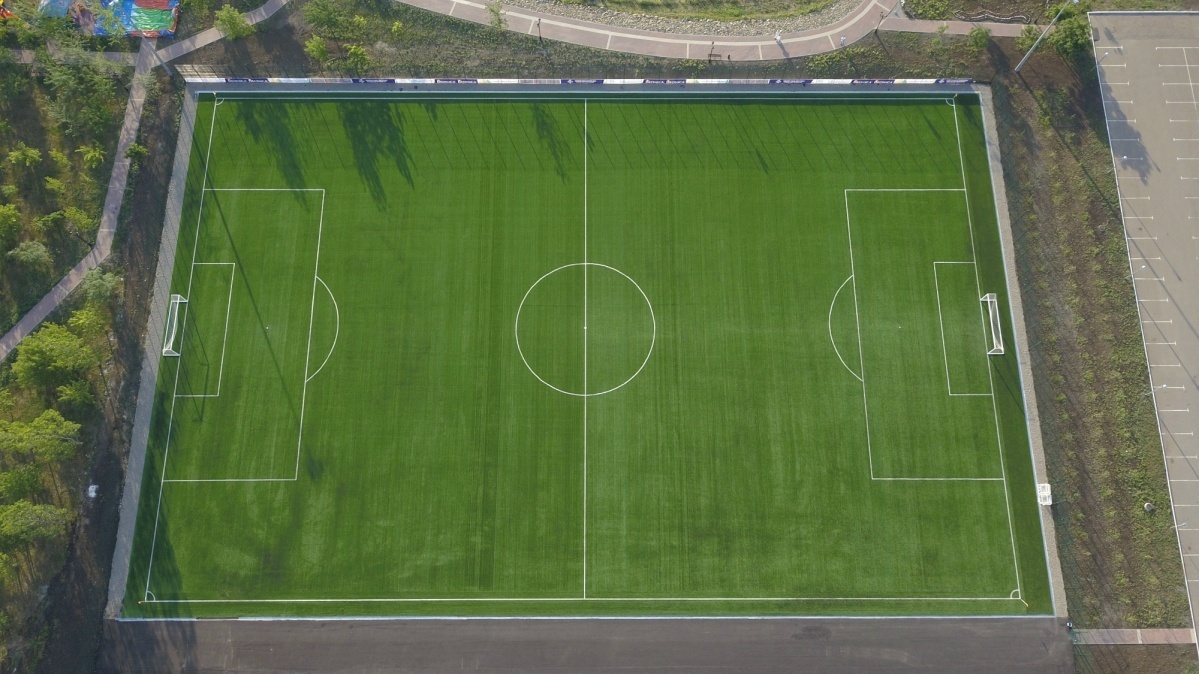 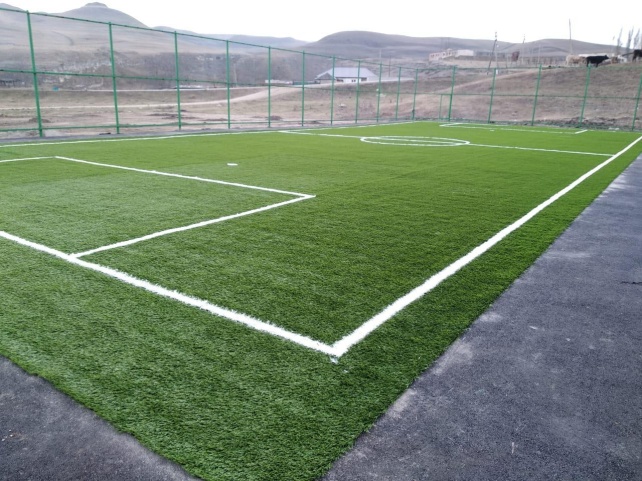 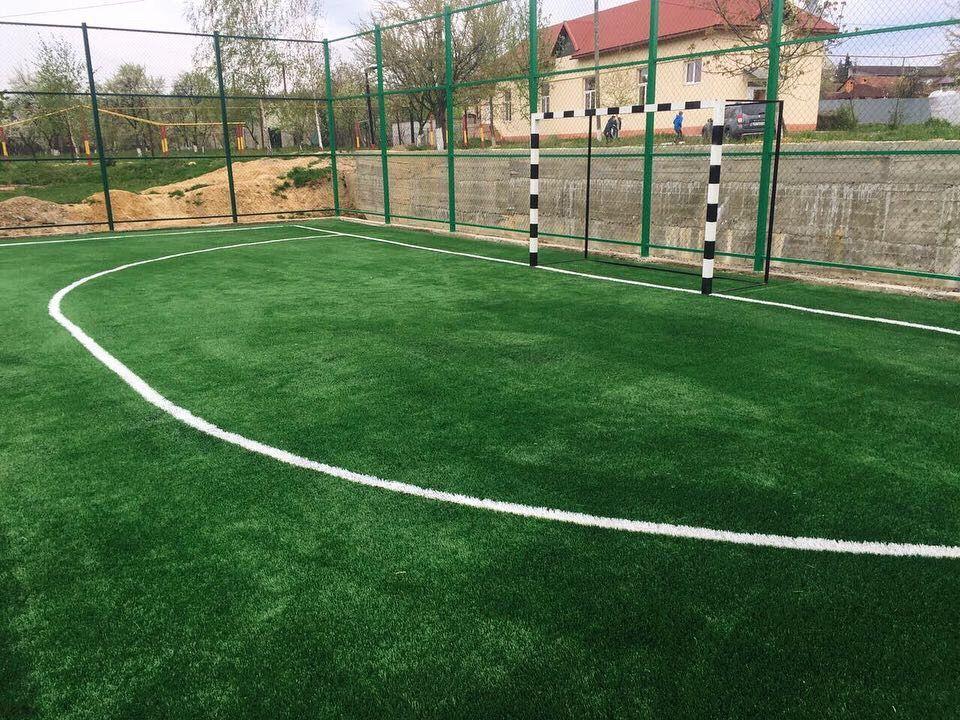 Наименование проекта: «Футбольная Орша»(строительство современного футбольного поля с искусственным покрытием).Наименование проекта: «Футбольная Орша»(строительство современного футбольного поля с искусственным покрытием).2. Срок реализации проекта: 1 год с начала реализации проекта.2. Срок реализации проекта: 1 год с начала реализации проекта.3. Организация – заявитель, предлагающая проект: государственное спортивное учреждение «ФК Орша».3. Организация – заявитель, предлагающая проект: государственное спортивное учреждение «ФК Орша».4. Цели проекта:4.1 создание условий для формирования у молодёжи г.Орши и Оршанского района здорового образа жизни, развития физической активности, а также доступности к занятиям профессиональным футболом;4.2 повышение мотивации жителей для занятий футболом путём создания современного профессионального футбольного поля и площадки, где можно заниматься в любое время года;4.3 создание футбольной базы по пр-ду Дубровенский 1-й, 8А г.Орши для проведения матчей по футболу;4.4 проведение матчей среди команд по месту жительства по возрастным категориям и профессиональному уровню;4.5 максимальное удовлетворение потребностей занимающихся футболом во время учебно-тренировочного процесса и принятия участия в матчах на профессиональном уровне на открытом воздух;4.6 привлечение детей г. Орши и Оршанского района к профессиональному спорту, дисциплины и трудолюбию с целью решения проблемы «пагубного влияния улиц»;4.7 повышение заинтересованности среди жителей в здоровом образе жизни;   4.8 создание для жителей г. Орши и Оршанского района бесплатной возможности посещения учебно-тренировочных занятий по футболу, участия в матчах в составе второй лиги, а также возможности посещения матчей по футболу.4. Цели проекта:4.1 создание условий для формирования у молодёжи г.Орши и Оршанского района здорового образа жизни, развития физической активности, а также доступности к занятиям профессиональным футболом;4.2 повышение мотивации жителей для занятий футболом путём создания современного профессионального футбольного поля и площадки, где можно заниматься в любое время года;4.3 создание футбольной базы по пр-ду Дубровенский 1-й, 8А г.Орши для проведения матчей по футболу;4.4 проведение матчей среди команд по месту жительства по возрастным категориям и профессиональному уровню;4.5 максимальное удовлетворение потребностей занимающихся футболом во время учебно-тренировочного процесса и принятия участия в матчах на профессиональном уровне на открытом воздух;4.6 привлечение детей г. Орши и Оршанского района к профессиональному спорту, дисциплины и трудолюбию с целью решения проблемы «пагубного влияния улиц»;4.7 повышение заинтересованности среди жителей в здоровом образе жизни;   4.8 создание для жителей г. Орши и Оршанского района бесплатной возможности посещения учебно-тренировочных занятий по футболу, участия в матчах в составе второй лиги, а также возможности посещения матчей по футболу.5. Задачи, планируемые к выполнению в рамках реализации проекта: 5.1 улучшение футбольной инфраструктуры, доступной круглогодично для всех занимающихся профессиональным футболом; 5.2 организация занятий по футболу путём зачисления в группы начальной подготовки детско-юношеской спортивной школы детей от 6 лет, перевод путём отбора на следующий этап подготовки, в учебно-тренировочные группы до достижения 18-летнего возраста;5.3 развитие и популяризация профессионального футбола;5.4 формирование у молодого поколения осознанных потребностей в систематических занятиях физической культурой и спортом, ведении здорового образа жизни как основу естественного функционирования и тонуса организма;5.5 оснащение и благоустройство футбольного поля с искусственным покрытием по пр-ду Дубровенский 1-й, 8А г.Орши в соответствии с современными требованиями безопасности и специализации в профессиональном футболе;5.6 проведение матчей среди команд профессиональных спортсменов по футболу, а также среди команд юношеского первенства по футболу.5. Задачи, планируемые к выполнению в рамках реализации проекта: 5.1 улучшение футбольной инфраструктуры, доступной круглогодично для всех занимающихся профессиональным футболом; 5.2 организация занятий по футболу путём зачисления в группы начальной подготовки детско-юношеской спортивной школы детей от 6 лет, перевод путём отбора на следующий этап подготовки, в учебно-тренировочные группы до достижения 18-летнего возраста;5.3 развитие и популяризация профессионального футбола;5.4 формирование у молодого поколения осознанных потребностей в систематических занятиях физической культурой и спортом, ведении здорового образа жизни как основу естественного функционирования и тонуса организма;5.5 оснащение и благоустройство футбольного поля с искусственным покрытием по пр-ду Дубровенский 1-й, 8А г.Орши в соответствии с современными требованиями безопасности и специализации в профессиональном футболе;5.6 проведение матчей среди команд профессиональных спортсменов по футболу, а также среди команд юношеского первенства по футболу.6. Целевая группа: молодые жители г.Орши и Оршанского района, преимущественно младшего школьного возраста с 6 до 11 лет, а также – дети и подростки с 12 до 18 лет, студенческая молодёжь, взрослое население.6. Целевая группа: молодые жители г.Орши и Оршанского района, преимущественно младшего школьного возраста с 6 до 11 лет, а также – дети и подростки с 12 до 18 лет, студенческая молодёжь, взрослое население.7. Краткое описание мероприятий в рамках проекта:   7.1 капитальный ремонт здания раздевалки (установка окон, дверей, проведение воды и канализации, ремонт электропроводки и замена освещения, покраска стен, укладка пола);7.2 устройство ограждения футбольного поля;7.3 устройство наружного освещения;7.4 устройство парковок и подъездной дороги;7.5 установка малых архитектурных форм (флагштоки), трибуны для зрителей, навесы для судей и футбольной команды;7.6 установка теннисного стола на прилегающей территории.7. Краткое описание мероприятий в рамках проекта:   7.1 капитальный ремонт здания раздевалки (установка окон, дверей, проведение воды и канализации, ремонт электропроводки и замена освещения, покраска стен, укладка пола);7.2 устройство ограждения футбольного поля;7.3 устройство наружного освещения;7.4 устройство парковок и подъездной дороги;7.5 установка малых архитектурных форм (флагштоки), трибуны для зрителей, навесы для судей и футбольной команды;7.6 установка теннисного стола на прилегающей территории.8. Общий объем финансирования (в долларах США): 8. Общий объем финансирования (в долларах США): Источник финансированияОбъем финансирования (в долларах США)Средства донора90 000Софинансирование8. Место реализации проекта (область/район, город): Республика Беларусь, Витебская область, г.Орша, пр-д Дубровенский 1-й, 8А.8. Место реализации проекта (область/район, город): Республика Беларусь, Витебская область, г.Орша, пр-д Дубровенский 1-й, 8А.9. Контактное лицо:  Ларионов Владимир Борисович, директор государственного спортивного учреждения «ФК Орша», +375216537104; fk.orsha@yandex.ru. 9. Контактное лицо:  Ларионов Владимир Борисович, директор государственного спортивного учреждения «ФК Орша», +375216537104; fk.orsha@yandex.ru. 